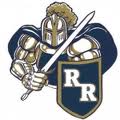 Information pending…